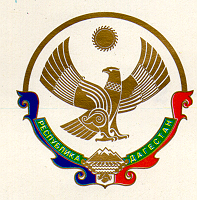 МУНИЦИПАЛЬНОЕ КАЗЕННОЕ ОБЩЕОБРАЗОВАТЕЛЬНОЕ УЧРЕЖДЕНИЕ«ЯМАНСУЙСКАЯ СРЕДНЯЯ ОБЩЕОБРАЗОВАТЕЛЬНАЯ ШКОЛА» с. ЯМАНСУ  НОВОЛАКСКОГО РАЙОНА  РЕСПУБЛИКИ ДАГЕСТАН368169                                                                         с. Ямансу                                                              тел.89298816007                                                          ПРИКАЗ30.08. 2019 года				          			              № 168           О назначении общественного инспектора по охране прав детства          С целью создания своевременной и действенной помощи детям, оказавшимся в трудной жизненной ситуации, руководствуясь Федеральным Законом от 24.07.1997г. №124 «Об основных гарантиях прав ребенка в РФ»ПРИКАЗЫВАЮ:1.	Назначить общественным инспектором по охране прав детства педагога-организатора Кадырову Т.Х.2.	Вменить в обязанности общественного инспектора:•	выявление семей «группы риска» (беседы с воспитателями, наблюдение за детьми);•	посещение на дому неблагополучных семей и семей где есть опекаемые дети;•	составление актов обследования материально-бытового положения семей;•	оформление документов на КДН.•	Участие в подготовке отчетов в вышестоящие организации.3. Контроль исполнения данного приказа оставляю за собой.Директор школы    ________        М.Э.РашаеваС приказом ознакомлена:                   Кадырова Т.Х  ОГРН 1020500909990                      ИНН/КПП 0524005172/052401001